Bulan :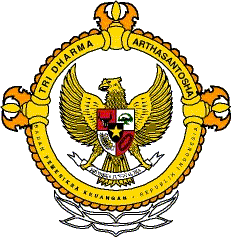                                         SUBBAGIAN HUMAS	Tanggal :PDIP Minta Anies Eksekusi Program Pengendalian Banjir: Jangan Hanya WacanaJakarta - Akhir-akhir ini beberapa wilayah di DKI Jakarta terjadi banjir pasca hujan deras. Fraksi PDIP DKI menganggap hal itu wajar karena selama Gubenur DKI Anies Baswedan menjabat tidak ada eksekusi program pengendalian banjir."Ya karena selama 3 tahun tidak ada eksekusi program pengentasan banjir, yang dilakukan saat ini hanya pekerjaan rutinitas saja," kata Ketua Fraksi PDIP DKI, Gembong Warsono, ketika dihubungi, Minggu (25/10/2020)."Eksekusi program pengentasan banjir, jangan hanya wacana, naturalisasi dan drainase vertikal, yang digadang-gadang mampu mengentaskan banjir," ujarnya.Gembong mengatakan jangan sampai warga terus-terusan terkepung karena banjir di setiap musim hujan. Dia meminta Anies untuk memprioritaskan persoalan banjir."Janji kampanye jangan menyandera warga Jakarta yang setiap musim hujan kebanjiran. Penataan kawasan menjadi prioritas, ketika Anies mau mengentaskan persoalan banjir secara baik," tuturnya.123456789101112202012345678910111213141516171819202122232425262728293031Media Onlinewww.news.detik.com